PRESS RELEASE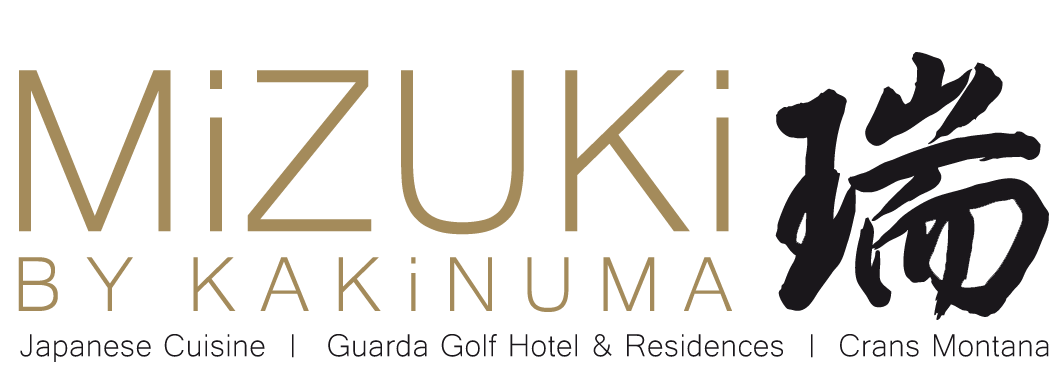 Guarda Golf Hotel & Residences unveils new Japanese RestaurantCrans-Montana, Switzerland, September 2016 - Extraordinary culinary experiences are a quintessential element of hospitality. Keeping this in mind, Guarda Golf Hotel & Residences, one of the leading luxury properties in the famous mountain resort of Crans-Montana, has defined a totally new concept for its main restaurant, to be renamed MiZUKi by Kakinuma, serving the very best of Japanese Cuisine from the beginning of the next winter season in December 2016.In order to comply with the highest standards of quality and authenticity, Guarda Golf Hotel & Residences has decided to team up with experts in Japanese culinary art and has concluded a strategic partnership with Kakinuma Restaurants in Geneva, founded by Shinya and Sho Kakinuma. Their restaurants have gained an outstanding reputation over recent years with numerous loyal followers and fans.MiZUKi by Kakinuma will offer guests contemporary Japanese Cuisine with a carefully appointed menu showcasing a wide array of the delicate flavours of grilled Wagyu beef, crispy tempura, delicious shabu-shabu and sukiyaki hot pots, freshly prepared sushi and sashimi as well as many other specialties from the Land of the Rising Sun. To further enhance and conclude a perfect dining experience, the Guarda Golf Hotel & Residences pastry chefs will propose their renowned sweet delicacies and fine homemade chocolates. In addition to extraordinary dishes, a large choice of some of Japan’s finest teas, imported sake, beers and rare whiskeys will be available. MiZUKi by Kakinuma will be set in a refined ambiance in the refurbished main restaurant of Guarda Golf Hotel & Residences with exclusive handcrafted ceramic crockery imported straight from Japan and a new sushi counter where one can watch the talented Chefs live at work. The restaurant boasts a sunny terrace with breathtaking views to the south over the adjacent golf course and the Swiss Alps. Excellence in Japanese art is a tradition within the Kakinuma family and it is only logical that the Kanji (Japanese character) depicting the word ‘Mizuki’ in the logo of the new restaurant was drawn by the family head, Shinya Kakinuma’s 80-years old mother, who lives in Japan and is a retired teacher of Japanese calligraphy.Ever respectful towards its excellent reputation for outstandingly refined guest experiences, Guarda Golf Hotel & Residences will set new standards with the concept of MiZUKi by Kakinuma and enrich the culinary landscape of Crans-Montana.In order to fully satisfy a demanding and diverse clientele, Guarda Golf’s existing international classics, such as grilled beef and fish, sandwiches, burgers, salads and soups will continue to be served throughout the day in the Guarda Golf Lounge with its cosy atmosphere by the fireplace. Crans-Montana’s most famous and refined Sunday Lunch Buffet at Guarda Golf Hotel & Residences will also maintain its existing and highly successful concept, adored by loyal guests. For banquets and events up to 120 persons, customers can choose between an international or Japanese menu, catering to all tastes and wishes.About Guarda Golf Hotel & ResidencesGuarda Golf Hotel & Residences in Crans-Montana was founded by owners Nati and Giancarlo Felli and opened its doors in 2009. Since the opening, it has been part of a select circle of the finest luxury hotels in Switzerland and member of Swiss Deluxe Hotels as well as of The Leading Hotels of the World. Perfectly located adjacent to the Jack Nicklaus golf course and in the centre of Crans-Montana, the hotel offers spectacular panoramic views over the Swiss Alps to the south. Individual and personalized guest service is of the highest priority and is put into practise daily in this hotel, currently consisting of 25 rooms and suites, 8 private residences, a refined Japanese Restaurant ‘MiZUKI by Kakinuma’ and a Lounge Bar. The Guarda Golf Spa features an indoor pool, Jacuzzi, sauna, steam bath, gym and private suites for beauty treatments and massages. Exclusive Brazilian beauty products ‘Beauty by Clinica Ivo Pitanguy’ are available, as well as Swiss natural cosmetic treatments by ‘Eva.J’ and beauty treatments with the international brand ‘Biologique Recherche’. Two conference and meeting rooms, with state-of-the-art technical equipment have a capacity of up to 120 persons.In 2013 Guarda Golf Hotel & Residences received the ‘Prix Bienvenue’ Award by the Swiss Tourism Board and was selected as one of the top three most friendly and welcoming luxury hotels in Switzerland. It is also consistently listed as one of the most appreciated luxury properties by travellers on TripAdvisor and booking.com.About Kakinuma RestaurantsIn summer 2006, Mr Shinya and Mrs Sho Kakinuma took on the oldest Japanese restaurant in Geneva, named ‘Yamakawa’, which was already famous for its traditions and admired by a demanding clientele. The restaurant was renamed ‘Kakinuma’ and was very successful from the start, gaining many loyal followers amongst food lovers in Geneva. Shinya and Sho Kakinuma’s aim is to deliver authentic flavours and a service style as close as possible to those one might experience in Japan. Nine years later, a second restaurant named ‘Izakaya Kakinuma’ was opened in Villereuse, Geneva. Its concept is to serve tapas-style dishes in the manner of home-cooked Japanese food, within a relaxed ambiance.In 2016, with the support of their two sons, Yoss and Kohei, who are both about to graduate from the renowned Ecole hôtelière de Lausanne, Mr and Mrs Kakinuma concluded a partnership with ‘Guarda Golf Hotel & Residences’ in Crans-Montana to open the restaurant ‘MiZUKi by Kakinuma’ serving an exclusive selection of refined Japanese dishes in a sophisticated environment.Media ContactNicky HawkinsSales, Marketing & Public Relationspr@guardagolf.com +41 27 486 2000